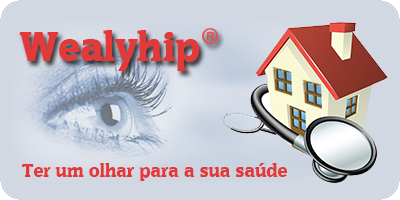 NOMENome de nascimentoPrimeiro nomeEndereçoData de nascimentoEndereçoTelefone :EndereçoCelular :Segurança socialSeguro mútuoSeguroCaixa :N° :Nome :N° :Nome :N° :Nome, Endereço, Telefone CONTACTOS IMPORTANTESFamília, parentesPessoas par avisarCONTACTOS IMPORTANTESCONTACTOS IMPORTANTESMédicos, enfermeiros e
auxiliares de saúde em casaMédico assistenteCONTACTOS IMPORTANTESMédicos, enfermeiros e
auxiliares de saúde em casaEnfermeiro em casaCONTACTOS IMPORTANTESMédicos, enfermeiros e
auxiliares de saúde em casaOutros auxiliares de saúde em casaCONTACTOS IMPORTANTESMédicos, enfermeiros e
auxiliares de saúde em casaOutros auxiliares de saúde em casaCONTACTOS IMPORTANTESCONTACTOS IMPORTANTESHospital, clínicaEstabelecimento de cuidados e serviços onde você esta seguidoCONTACTOS IMPORTANTESHospital, clínicaEstabelecimento onde você prefere ser orientado em emergênciaCONTACTOS IMPORTANTESCONTACTOS IMPORTANTESOutrosTradutores (se necessário),tutela (se medida de protecção) CONTACTOS IMPORTANTESOutrosTradutores (se necessário),tutela (se medida de protecção) DOCUMENTOS INCLUĺDOS NO WEALYHIPUltima(s) ORDENANÇA(S)Cartão de grupo sanguíneoElectrocardiogramaAtestação da segurança  socialResultados das análises biológicasContactos de seguro mútuoResultados de radiografias, sonda, ultra-somContactos de seguro (repatriamento)Data da ultima vacinação contra o tétanoCarteira de Identidade :Correspondência  médicaOUTROS :OUTROS :OUTROS :ANTECEDENTES PESSOAISMédicoMédicoANTECEDENTES PESSOAISANTECEDENTES PESSOAISCirúrgicoCirúrgicoANTECEDENTES PESSOAISCirúrgicoCirúrgicoANTECEDENTES PESSOAISCirúrgicoCirúrgicoANTECEDENTES PESSOAISCirúrgicoCirúrgicoANTECEDENTES PESSOAISANTECEDENTES PESSOAISAlergiasAlergiasA MedicamentosANTECEDENTES PESSOAISAlergiasAlergiasAlimentaresANTECEDENTES PESSOAISAlergiasAlergiasOutrosANTECEDENTES PESSOAISANTECEDENTES PESSOAISInsstruções ou ProtocolosInsstruções ou ProtocolosANTECEDENTES PESSOAISInsstruções ou ProtocolosInsstruções ou ProtocolosPesoPesoTamanhaTamanhaTensão habitualTensão habitualGrupo sanguíneoGrupo sanguíneoVacina contra o TétanoVacina contra o TétanoData : Data : Antecedentes familiares importantesAntecedentes familiares importantesAntecedentes familiares importantesAntecedentes familiares importantesAntecedentes familiares importantesAntecedentes familiares importantesAntecedentes familiares importantesAntecedentes familiares importantesAntecedentes familiares importantesAntecedentes familiares importantesTRATAMENTO ATUALTRATAMENTO ATUALTRATAMENTO ATUALTRATAMENTO ATUALTRATAMENTO ATUALTRATAMENTO ATUAL